Что делать родителю?В случае обнаружения факта буллинга в отношении Вашего ребенка в образова- тельной организации следует:Сообщить классному руководителю. Лучше при личной встрече. Описав ситуацию в заявлении с просьбой разобраться  и  принять  участие в ее разрешении.Сохранять спокойное эмоциональное состояние. Не обвинять коллектив образовательной организации. Дать понять, что Вы надеетесь на помощь и поддержку.Поддерживайте связь с администра- цией, классным руководителем.Регулярно узнавайте у ребенка, как обстоят дела.Самостоятельно с родителями обид- чиков  и  самими  обидчиками не беседуйте. Встреча с родителями обидчиков   должна   проходить в присутствии: классного руководите- ля, директора, психолога.При буллинге  единственно верный путь – вмешательство взрослых.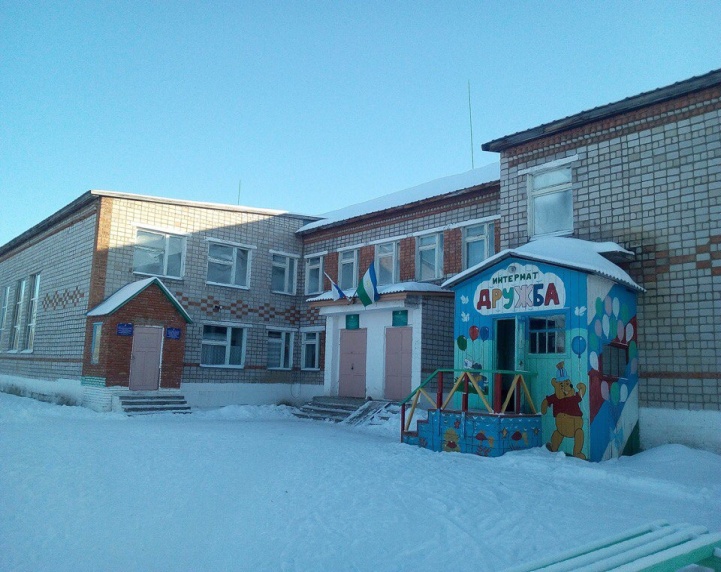          Адрес: 453397, Башкортостан,                       Зианчуринский район,                    д. Новониколаевка,                    ул. Центральная, дом 63         Телефон:  8(34785)2-85-55         Эл. почта: novonik@zianroo.ruМуниципальное общеобразовательное автономное учреждение школа- интернат основного общего образования д. Новониколаевка муниципального района Зианчуринский район Республики Башкортостан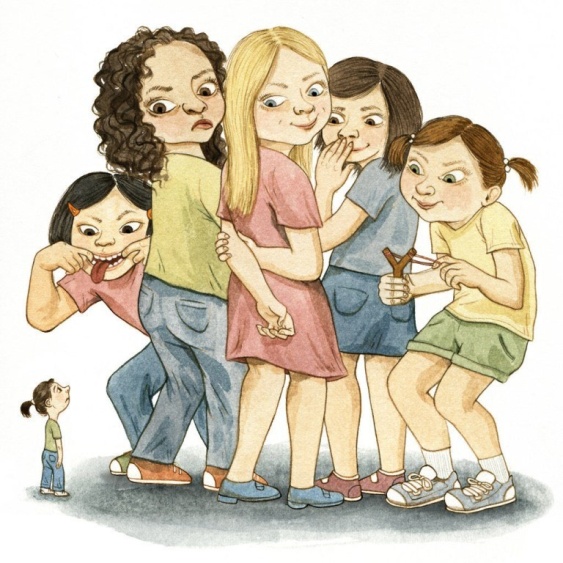 Буллинг и скулшутинг. Практическиесоветы родителямЧто такое буллинг	и скулшутинг?Буллинг (травля) - агрессивное преследо- вание одного из членов коллектива (особенно коллектива подростков) со стороны других членов коллектива или его части.Он может проявляться через:Вербальные уровень – оскорбления, комментарии, обидные прозвища, по- стоянная негативная оценка жертвы и её деятельности.Физический уровень – толчки, удары, выталкивания из классов, раздевалок, удерживание силой и т.д.Экономический уровень – вымогатель- ство денег, порча вещей, одежды.Кибербуллинг – травля в интернете.Мотивами буллинга могут стать – за- висть, желание самоутвердиться за счет другого, месть, и другие.Ещё одно явление жестокого современно- го мира носит название скулшутинг (от англ. – schoolshooting). Этот термин под- разумевает  подсобой массовое убийство учащих- ся, произведённое либо учеником, либо кем-то из посторонних, про- никших в образо- вательное учре- ждение.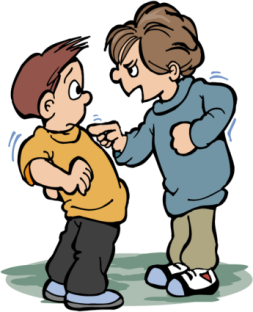 Почему подросток не может справиться са- мостоятельно?	Буллинг = стресс. У подростка, подвергающегося травле, возникают психосоматические симпто- мы (которые могут заметить близкие взрослые). Психические способно-сти ослабевают, стано- вится трудно спокойно и взвешенно реагиро- вать.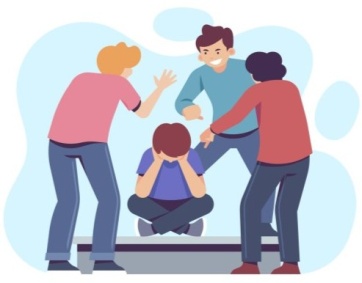 	Страх того, что напад- ки будут продолжены, порождает в атакуемом состояние неуверенно- сти.	Уважение окружающих по отношению к под- вергающемуся буллингу резко падает. Часто жертвы буллинга впадают в отчаяние, использу- ют защитные поведенческие реакции, которые могут производить отталкивающее впечатление.	Подросток перестает получать подтверждение его значимости со стороны других людей. Чув- ствует себя всё более одиноко, стресс усугубля- ется, и эмоциональные реакции могут стать очень бурными.	Жертва буллинга перестает доверять окружаю- щим и не знает, к кому можно обратиться за поддержкой и защитой.	Жертва буллинга может рассматривать свои эмоциональные вспышки как объяснение того, почему к ней плохо относятся и подвергают буллингу (т.е. своеобразное оправдание агрес- соров).Что делать? Как помочь подростку?Не оставлять ребёнка один на один с трав- лей. Пассивное поведение взрослых равноценно одобрению для агрессора и отказу в помощи для жертвы. Ребенок может начать думать, что такое отношение к себе он заслужил сам. Но это не так!Постараться максимально спокойно проана- лизировать ситуацию. Чувства и эмоции могут переполнять вас, но они плохие помощники в ситуации, когда мы сталкиваемся с буллингом. Трезвый ум – лучший помощник в данной ситуа- ции.Не призывать применять физическую силу в ответ на буллинг. Если ваш ребёнок на каж- дый из этих форм буллинга будет отвечать удара- ми, именно он будетвыглядеть агрессо- ром. Кроме того, бул- ли может провоциро- вать жертву на физи- ческую агрессию, чтобы выставить его зачинщиком, и сде- лать такие ситуации ещё одной формой издевательства.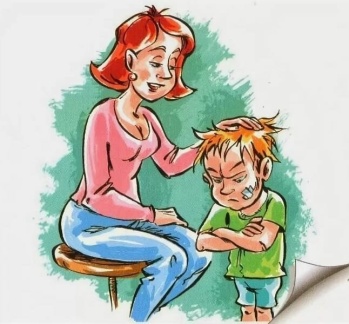 Поддерживать ребёнка морально. Напоми- найте, что он ни в чём не виноват. Объясняйте, для чего вы используете те или иные способы решения проблемы. Напоминайте, что вместе вы справитесь с ситуацией. Учите ребёнка действо- вать не с позиции жертвы, а с позиции человека, готового отстаивать свои права.Выстроить чёткий алгоритм действийСкулшутинг может быть следствием бул-Так возникает замкнутый круг, из которого		линга.сложно выбраться самостоятельно.МОАУ школа-интернат ООО д.Новониколаевка                                                                        МОАУ школа-интернат ОООд. НовониколаевкаЗианчуринского района РБМОАУ школа-интернат ОООд. НовониколаевкаЗианчуринского района РБ